Меню на  28.04.2023г с 12-18 лет                                                                                                                      Утверждаю:                                                                              Директор ГОКУ «СКШИ г. Черемхово»  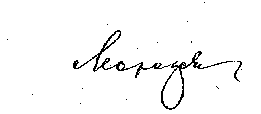                             Морозова Н.В.п/№ Наименование блюдаВыход блюдаЭнергетическая ценностьЗавтрак 1Каша рисовая молочная вязкая 200,0                234,02Сыр твердых сортов в нарезке15,054,53Кукуруза консервированная110,063,84Чай черный с сахаром200,026,45Апельсин 100,034,56Хлеб пшеничный 70,0156,87Хлеб ржаной55,0108,910:00Молоко 3/2% ( 1-4 класс)200,0118,4                      Обед1Рассольник ленинградский250,0141,632Плов из отварной говядины200,0             341,93Салат из моркови100,0132,04Компот из смеси сухофруктов180,0                83,885Хлеб пшеничный 80,0179,26Хлеб ржаной35,069,3Полдник1Молоко 3/2% , печенье230/30136,16/162,62Банан 100,093,23Ужин1Рагу из птицы 210,0              297,62Помидор в нарезке130,024,923Кофейный напиток с молоком180,071,14Хлеб пшеничный50,0112,05Хлеб ржаной30,054,4                               2 ужин    1Сок виноградный200,0                136,4